Homework  BingoHomework  BingoHomework  BingoHomework  BingoHomework  BingoHomework  BingoYear 2 – Term 4Who was Walter Tull? Year 2 – Term 4Who was Walter Tull? Year 2 – Term 4Who was Walter Tull? Year 2 – Term 4Who was Walter Tull? ReadingX 5ReadingX 5Creative Make something that Walter Tull would have needed as a footballerX1Creative Make something that Walter Tull would have needed as a footballerX1SpellingPractise this week’s spelling rule.X2SpellingPractise this week’s spelling rule.X2MathsPractise your 2 times tablesX1MathsPractise your 2 times tablesX1Writing Write a diary pretending you are Walter Tull as a child at MundellaX1Writing Write a diary pretending you are Walter Tull as a child at MundellaX1Watch this video to remind you of the spelling rule for making plurals – s, es.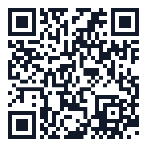 Spelling X2Watch this video to remind you of the spelling rule for making plurals – s, es.Spelling X2Writing Practise writing questions.What questions do you have about Walter Tull?X1Writing Practise writing questions.What questions do you have about Walter Tull?X1Maths Use a ruler to measure different objects in your house.X1Maths Use a ruler to measure different objects in your house.X1Creative Create a picture of Mundella school as it would have been Walter Tull came here.X1Creative Create a picture of Mundella school as it would have been Walter Tull came here.X1ReadingX 5ReadingX 5Writing Practise writing commands.What commands might Walter Tull have given as a footballer?X1Writing Practise writing commands.What commands might Walter Tull have given as a footballer?X1ReadingX5ReadingX5Enjoy this Yoga video: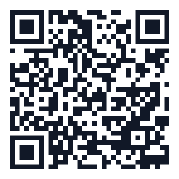 Creative X1Enjoy this Yoga video:Creative X1SpellingTurn these words into plurals:duck, job, pen, catchurch, glass, foxX2SpellingTurn these words into plurals:duck, job, pen, catchurch, glass, foxX2Maths Practise your 10 times tablesX1Maths Practise your 10 times tablesX1Watch this video and practise your number formation.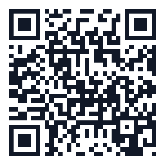 Maths X1Watch this video and practise your number formation.Maths X1Watch this video to remind you of the spelling rule for making plurals - ies.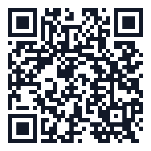 Spelling X2Watch this video to remind you of the spelling rule for making plurals - ies.Spelling X2ReadingX5ReadingX5Writing Practise writing statements. Write down as many facts as you can remember about Walter Tull.X1Writing Practise writing statements. Write down as many facts as you can remember about Walter Tull.X1Creative Create a poster to show the life cycle of an animal of your choice.X1Creative Create a poster to show the life cycle of an animal of your choice.X1Creative Create your own mobile just like Alexander Calder. You might like to do shapes, animals or Walter Tull inspired ideas.X1Creative Create your own mobile just like Alexander Calder. You might like to do shapes, animals or Walter Tull inspired ideas.X1Watch this video to learn about metamophosis. Write three things you noticed.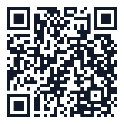 Topic X1Watch this video to learn about metamophosis. Write three things you noticed.Topic X1Practise writing all of the letters of the alphabet as capital letters.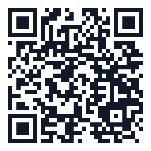 Writing X1Practise writing all of the letters of the alphabet as capital letters.Writing X1ReadingX5ReadingX5SpellingTurn these words into plurals:puppy, spy, babyreplay, holiday, monkeyX2SpellingTurn these words into plurals:puppy, spy, babyreplay, holiday, monkeyX2Complete at least two homework tasks per week and earn 3HP per taskYou might have to bring evidence in to school or just have your parents sign your reading book to show that you have completed each task.Complete at least two homework tasks per week and earn 3HP per taskYou might have to bring evidence in to school or just have your parents sign your reading book to show that you have completed each task.Complete at least two homework tasks per week and earn 3HP per taskYou might have to bring evidence in to school or just have your parents sign your reading book to show that you have completed each task.Complete at least two homework tasks per week and earn 3HP per taskYou might have to bring evidence in to school or just have your parents sign your reading book to show that you have completed each task.Complete at least two homework tasks per week and earn 3HP per taskYou might have to bring evidence in to school or just have your parents sign your reading book to show that you have completed each task.Complete at least two homework tasks per week and earn 3HP per taskYou might have to bring evidence in to school or just have your parents sign your reading book to show that you have completed each task.Complete at least two homework tasks per week and earn 3HP per taskYou might have to bring evidence in to school or just have your parents sign your reading book to show that you have completed each task.Complete at least two homework tasks per week and earn 3HP per taskYou might have to bring evidence in to school or just have your parents sign your reading book to show that you have completed each task.Complete at least two homework tasks per week and earn 3HP per taskYou might have to bring evidence in to school or just have your parents sign your reading book to show that you have completed each task.Complete at least two homework tasks per week and earn 3HP per taskYou might have to bring evidence in to school or just have your parents sign your reading book to show that you have completed each task.Earn extra House Points by colouring squares as you complete homework tasksEarn extra House Points by colouring squares as you complete homework tasksEarn extra House Points by colouring squares as you complete homework tasksEarn extra House Points by colouring squares as you complete homework tasksEarn extra House Points by colouring squares as you complete homework tasksEarn extra House Points by colouring squares as you complete homework tasksEarn extra House Points by colouring squares as you complete homework tasksEarn extra House Points by colouring squares as you complete homework tasksEarn extra House Points by colouring squares as you complete homework tasksEarn extra House Points by colouring squares as you complete homework tasksAll four corners = 5hpA whole line or column of tasks = 5hp(diagonal, top to bottom, side to side)Middle for Diddle = 10hp(complete all 9 tasks on the middle squares)All four corners = 5hpA whole line or column of tasks = 5hp(diagonal, top to bottom, side to side)Middle for Diddle = 10hp(complete all 9 tasks on the middle squares)All four corners = 5hpA whole line or column of tasks = 5hp(diagonal, top to bottom, side to side)Middle for Diddle = 10hp(complete all 9 tasks on the middle squares)All four corners = 5hpA whole line or column of tasks = 5hp(diagonal, top to bottom, side to side)Middle for Diddle = 10hp(complete all 9 tasks on the middle squares)All four corners = 5hpA whole line or column of tasks = 5hp(diagonal, top to bottom, side to side)Middle for Diddle = 10hp(complete all 9 tasks on the middle squares)Buffalo Kids = 10hp(complete all 16 tasks around the outside squares)Full house = 15hpBuffalo Kids = 10hp(complete all 16 tasks around the outside squares)Full house = 15hpBuffalo Kids = 10hp(complete all 16 tasks around the outside squares)Full house = 15hpBuffalo Kids = 10hp(complete all 16 tasks around the outside squares)Full house = 15hpBuffalo Kids = 10hp(complete all 16 tasks around the outside squares)Full house = 15hpC1C2C3C4C5D1D2All 4MidBuff.R1R2R3R4R5Full HouseFull HouseFull HouseFull HouseFull House